	ALLEGATO A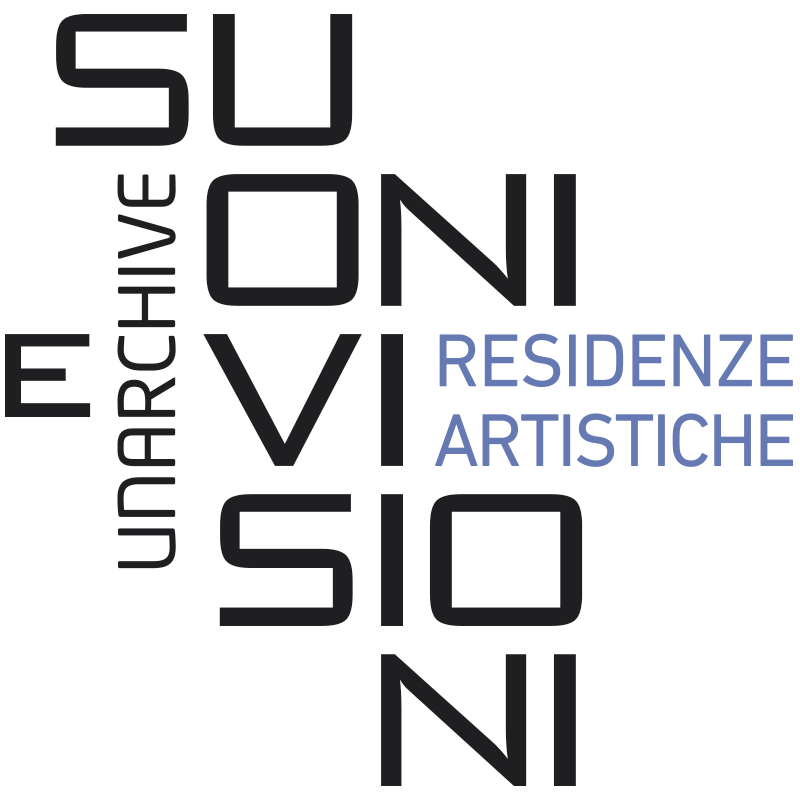 DOMANDA DI PARTECIPAZIONEUnArchive SUONI E VISIONIRESIDENZA PER GIOVANI ARTISTIterza edizione - 2023PARTECIPANTE 1 		PARTECIPANTE 2    (da compilare solo in caso di iscrizione collettiva)*facoltativoIn ottemperanza al D.P.R. n. 445/2000 , art. 46, il sottoscritto / i sottoscritti_______________________________________________ dichiara / dichiaranoche i diritti di utilizzazione della proposta progettuale eventualmente allegata sono di esclusiva proprietà di [inserire il nome del proponente o dei proponenti, se più di uno]:________________________________________________________________________________Il sottoscritto è consapevole delle sanzioni penali dettate dall'art. 76 del D.P.R. 28 dicembre 2000 n. 445, in caso di dichiarazione mendace e di formazione o uso di atti falsi; ed è altresì consapevole ai sensi dell'art. 75 del D.P.R. 28 dicembre 2000 n. 445 che, nel caso di dichiarazione non veritiera, decade dai benefici eventualmente conseguiti.                            							________________________________Firma partecipante 1In caso di partecipazione collettiva ________________________________Firma partecipante 2 ***Con la presente domanda di partecipazione, il sottoscritto accetta integralmente le regole della Residenza Artistica “UnArchive. Suoni e Visioni” previste dal Bando.Allegati alla presente domanda:Il sottoscritto dichiara, infine, di essere informato, ai sensi e per gli effetti di cui all'art.13 del D.lgs 196/2003, che i dati personali raccolti saranno trattati, anche con strumenti informatici, esclusivamente nell'ambito del procedimento per il quale sono stati comunicati.Luogo e data _________________________								________________________________Firma partecipante 1In caso di partecipazione collettiva ________________________________Firma partecipante 2Iscrizione singolaIscrizione collettivaIl sottoscritto/aIl sottoscritto/anato/anato/ailililC.F.C.F.residente aresidente aresidente ain via/piazzain via/piazzatelefonoe-mail e-mail e-mail e-mail selezionare il ruolo:selezionare il ruolo:FilmmakerFilmmakerFilmmakerCompositoreCompositoreCompositoreprincipali software utilizzati principali software utilizzati *sito web *sito web *social network *social network Link ad un lavoro precedenteLink ad un lavoro precedenteIl sottoscritto/aIl sottoscritto/anato/anato/ailililC.F.C.F.residente aresidente aresidente ain via/piazzain via/piazzatelefonoe-mail e-mail e-mail e-mail selezionare il ruoloselezionare il ruoloFilmmakerFilmmakerFilmmakerCompositoreCompositoreCompositoreprincipali software utilizzati principali software utilizzati *sito web *sito web *social network *social network Link ad un lavoro precedenteLink ad un lavoro precedenteproposta progettuale (facoltativo)lettera motivazionalecopia di un documento di riconoscimento validocurriculum vitae